Зарегистрировано в Минюсте России 28 июля 2023 г. N 74502МИНИСТЕРСТВО ПРОСВЕЩЕНИЯ РОССИЙСКОЙ ФЕДЕРАЦИИПРИКАЗот 21 июля 2023 г. N 556О ВНЕСЕНИИ ИЗМЕНЕНИЙВ ПРИЛОЖЕНИЯ N 1 И N 2 К ПРИКАЗУ МИНИСТЕРСТВАПРОСВЕЩЕНИЯ РОССИЙСКОЙ ФЕДЕРАЦИИ ОТ 21 СЕНТЯБРЯ 2022 Г.N 858 "ОБ УТВЕРЖДЕНИИ ФЕДЕРАЛЬНОГО ПЕРЕЧНЯ УЧЕБНИКОВ,ДОПУЩЕННЫХ К ИСПОЛЬЗОВАНИЮ ПРИ РЕАЛИЗАЦИИ ИМЕЮЩИХГОСУДАРСТВЕННУЮ АККРЕДИТАЦИЮ ОБРАЗОВАТЕЛЬНЫХ ПРОГРАММНАЧАЛЬНОГО ОБЩЕГО, ОСНОВНОГО ОБЩЕГО, СРЕДНЕГО ОБЩЕГООБРАЗОВАНИЯ ОРГАНИЗАЦИЯМИ, ОСУЩЕСТВЛЯЮЩИМИ ОБРАЗОВАТЕЛЬНУЮДЕЯТЕЛЬНОСТЬ, И УСТАНОВЛЕНИЯ ПРЕДЕЛЬНОГО СРОКАИСПОЛЬЗОВАНИЯ ИСКЛЮЧЕННЫХ УЧЕБНИКОВ"В соответствии с частями 5 и 7 статьи 18 Федерального закона от 29 декабря 2012 г. N 273-ФЗ "Об образовании в Российской Федерации", пунктом 1 и подпунктом 4.2.8(1) пункта 4 Положения о Министерстве просвещения Российской Федерации, утвержденного постановлением Правительства Российской Федерации от 28 июля 2018 г. N 884, приказываю:Утвердить прилагаемые изменения, которые вносятся в приложения N 1 и N 2 к приказу Министерства просвещения Российской Федерации от 21 сентября 2022 г. N 858 "Об утверждении федерального перечня учебников, допущенных к использованию при реализации имеющих государственную аккредитацию образовательных программ начального общего, основного общего, среднего общего образования организациями, осуществляющими образовательную деятельность, и установления предельного срока использования исключенных учебников" (зарегистрирован Министерством юстиции Российской Федерации 1 ноября 2022 г., регистрационный N 70799).Исполняющий обязанности МинистраА.В.БУГАЕВУтвержденыприказом Министерства просвещенияРоссийской Федерацииот 21 июля 2023 г. N 556ИЗМЕНЕНИЯ,КОТОРЫЕ ВНОСЯТСЯ В ПРИКАЗ МИНПРОСВЕЩЕНИЯ РОССИИОТ 21 СЕНТЯБРЯ 2022 Г. N 858 "ОБ УТВЕРЖДЕНИИ ФЕДЕРАЛЬНОГОПЕРЕЧНЯ УЧЕБНИКОВ, ДОПУЩЕННЫХ К ИСПОЛЬЗОВАНИЮ ПРИ РЕАЛИЗАЦИИИМЕЮЩИХ ГОСУДАРСТВЕННУЮ АККРЕДИТАЦИЮ ОБРАЗОВАТЕЛЬНЫХПРОГРАММ НАЧАЛЬНОГО ОБЩЕГО, ОСНОВНОГО ОБЩЕГО, СРЕДНЕГООБЩЕГО ОБРАЗОВАНИЯ ОРГАНИЗАЦИЯМИ, ОСУЩЕСТВЛЯЮЩИМИОБРАЗОВАТЕЛЬНУЮ ДЕЯТЕЛЬНОСТЬ, И УСТАНОВЛЕНИЯ ПРЕДЕЛЬНОГОСРОКА ИСПОЛЬЗОВАНИЯ ИСКЛЮЧЕННЫХ УЧЕБНИКОВ"1. В приложении N 1 к приказу:а) после строки:""дополнить строками:"";б) после строки:""дополнить строками:"".2. В приложении N 2 к приказу:а) строку:""заменить строкой:"";б) строку:""заменить строкой:"";в) строку:""заменить строкой:"";г) строку:""заменить строкой:"";д) строку:""заменить строкой:"";е) строку:""заменить строкой:"";ж) строку:""заменить строкой:"";з) строки:""заменить строками:"";и) строки:""заменить строками:"".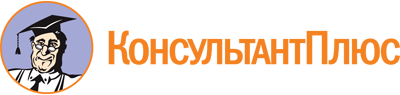 Приказ Минпросвещения России от 21.07.2023 N 556
"О внесении изменений в приложения N 1 и N 2 к приказу Министерства просвещения Российской Федерации от 21 сентября 2022 г. N 858 "Об утверждении федерального перечня учебников, допущенных к использованию при реализации имеющих государственную аккредитацию образовательных программ начального общего, основного общего, среднего общего образования организациями, осуществляющими образовательную деятельность, и установления предельного срока использования исключенных учебников"
(Зарегистрировано в Минюсте России 28.07.2023 N 74502)Документ предоставлен КонсультантПлюс

www.consultant.ru

Дата сохранения: 11.10.2023
 7161.1.3.4.1.1.1История России. 1914 - 1945 годы: 10 класс: базовый уровень: учебникШубин А.В.,Мягков М.Ю.,Никифоров Ю.А. и другие;под общей редакцией Мединского В.Р.10Акционерное общество "Издательство "Просвещение"Акционерное общество "Издательство "Просвещение"До 24 января 2027 года716(1)1.1.3.4.1.1.1.2История. История России. 1914 - 1945 годы: 10 класс: базовый уровень: учебник История. 10 класс: базовый уровень: учебное наглядное пособиеМединский В.Р.,Торкунов А.В.10Акционерное общество "Издательство "Просвещение"Минпросвещения РоссииБессрочно716(2)1.1.3.4.1.1.1.3История. Всеобщая история. 1914 - 1945 годы: 10 класс: базовый уровень: учебник История. 10 класс: базовый уровень: учебное наглядное пособиеМединский В.Р.,Чубарьян А.О.10Акционерное общество "Издательство "Просвещение"Минпросвещения РоссииБессрочно7171.1.3.4.1.1.2История России. 1946 год - начало XXI века: 11 класс: базовый уровень: учебникШубин А.В.,Мягков М.Ю.,Никифоров Ю.А. и другие;под общей редакцией Мединского В.Р.11Акционерное общество "Издательство "Просвещение"Акционерное общество "Издательство "Просвещение"До 24 января 2027 года717(1)1.1.3.4.1.1.2.2История. История России. 1945 год - начало XXI века: 11 класс: базовый уровень: учебникИстория. 11 класс: базовый уровень: учебное наглядное пособиеМединский В.Р.,Торкунов А.В.11Акционерное общество "Издательство "Просвещение"Минпросвещения РоссииБессрочно717(2)1.1.3.4.1.1.2.3История. Всеобщая история. 1945 год - начало XXI века: 11 класс: базовый уровень: учебникИстория. 11 класс: базовый уровень: учебное наглядное пособиеМединский В.Р.,Чубарьян А.О.11Акционерное общество "Издательство "Просвещение"Минпросвещения РоссииБессрочно1.1.3.5.1.3.1Физика (в 2 частях)Генденштейн Л.Э.,Булатова А.А.,Корнильев И.Н.,Кошкина А.В.;под редакцией Орлова В.А.10Общество с ограниченной ответственностью "БИНОМ. Лаборатория знаний"; Акционерное общество "Издательство "Просвещение"Акционерное общество "Издательство "Просвещение"Углубленное обучениеОт 20 мая 2020 года N 254До 31 августа 2023 года1.1.3.5.1.3.1Физика (в 2 частях)Генденштейн Л.Э.,Булатова А.А.,Корнильев И.Н.,Кошкина А.В.;под редакцией Орлова В.А.10Общество с ограниченной ответственностью "БИНОМ. Лаборатория знаний"; Акционерное общество "Издательство "Просвещение"Акционерное общество "Издательство "Просвещение"Углубленное обучениеОт 20 мая 2020 года N 254До 31 августа 2025 года1.1.3.5.1.4.1Физика (в 3 частях)Часть 1:Генденштейн Л.Э.,Дик Ю.И;под редакцией Орлова В.А.;Часть 2:Генденштейн Л.Э.,Дик Ю.И.,под редакцией Орлова В.А.;Часть 3:Генденштейн Л.Э.,Кошкина А.В.,Левиев Г.М.10Общество с ограниченной ответственностью "ИОЦ МНЕМОЗИНА"Общество с ограниченной ответственностью "ИОЦ МНЕМОЗИНА"Углубленное обучениеОт 20 мая 2020 года N 254До 31 августа 2023 года1.1.3.5.1.4.1Физика (в 3 частях)Часть 1:Генденштейн Л.Э.,Дик Ю.И;под редакцией Орлова В.А.;Часть 2:Генденштейн Л.Э.,Дик Ю.И.,под редакцией Орлова В.А.;Часть 3:Генденштейн Л.Э.,Кошкина А.В.,Левиев Г.М.10Общество с ограниченной ответственностью "ИОЦ МНЕМОЗИНА"Общество с ограниченной ответственностью "ИОЦ МНЕМОЗИНА"Углубленное обучениеОт 20 мая 2020 года N 254До 31 августа 2025 года1.1.3.5.1.5.1ФизикаГрачев А.В.,Погожев В.А.,Салецкий А.М.,Боков П.Ю.10Общество с ограниченной ответственностью Издательский центр "ВЕНТАНА-ГРАФ"; Акционерное общество "Издательство "Просвещение"Акционерное общество "Издательство "Просвещение"Углубленное обучениеОт 20 мая 2020 года N 254До 31 августа 2023 года1.1.3.5.1.5.1ФизикаГрачев А.В.,Погожев В.А.,Салецкий А.М.,Боков П.Ю.10Общество с ограниченной ответственностью Издательский центр "ВЕНТАНА-ГРАФ"; Акционерное общество "Издательство "Просвещение"Акционерное общество "Издательство "Просвещение"Углубленное обучениеОт 20 мая 2020 года N 254До 31 августа 2025 года1.1.3.5.1.9.1ФизикаПурышева Н.С.,Важеевская Н.Е.,Исаев Д.А.;под редакцией Пурышевой Н.С.10Общество с ограниченной ответственностью "ДРОФА"; Акционерное общество "Издательство "Просвещение"Акционерное общество "Издательство "Просвещение"Углубленное обучениеОт 20 мая 2020 года N 254До 31 августа 2023 года1.1.3.5.1.9.1ФизикаПурышева Н.С.,Важеевская Н.Е.,Исаев Д.А.;под редакцией Пурышевой Н.С.10Общество с ограниченной ответственностью "ДРОФА"; Акционерное общество "Издательство "Просвещение"Акционерное общество "Издательство "Просвещение"Углубленное обучениеОт 20 мая 2020 года N 254До 31 августа 2025 года1.1.3.5.1.10.1ФизикаКабардин О.Ф.,Орлов В.А.,Эвенчик Э.Е.и другие;под редакцией Пинского А.А.,Кабардина О.Ф.10Акционерное общество "Издательство "Просвещение"Акционерное общество "Издательство "Просвещение"Углубленное обучениеОт 20 мая 2020 года N 254До 31 августа 2023 года1.1.3.5.1.10.1ФизикаКабардин О.Ф.,Орлов В.А.,Эвенчик Э.Е.и другие;под редакцией Пинского А.А.,Кабардина О.Ф.10Акционерное общество "Издательство "Просвещение"Акционерное общество "Издательство "Просвещение"Углубленное обучениеОт 20 мая 2020 года N 254До 31 августа 2025 года1.1.3.5.1.12.1Физика. МеханикаМякишев Г.Я.,Синяков А.З.10Общество с ограниченной ответственностью "ДРОФА"; Акционерное общество "Издательство "Просвещение"Акционерное общество "Издательство "Просвещение"Углубленное обучениеОт 20 мая 2020 года N 254До 31 августа 2023 года1.1.3.5.1.12.1Физика. МеханикаМякишев Г.Я.,Синяков А.З.10Общество с ограниченной ответственностью "ДРОФА"; Акционерное общество "Издательство "Просвещение"Акционерное общество "Издательство "Просвещение"Углубленное обучениеОт 20 мая 2020 года N 254До 31 августа 2025 года1.1.3.5.1.12.2Физика. Молекулярная физика. ТермодинамикаМякишев Г.Я.,Синяков А.З.10Общество с ограниченной ответственностью "ДРОФА"; Акционерное общество "Издательство "Просвещение"Акционерное общество "Издательство "Просвещение"Углубленное обучениеОт 20 мая 2020 года N 254До 31 августа 2023 года1.1.3.5.1.12.2Физика. Молекулярная физика. ТермодинамикаМякишев Г.Я.,Синяков А.З.10Общество с ограниченной ответственностью "ДРОФА"; Акционерное общество "Издательство "Просвещение"Акционерное общество "Издательство "Просвещение"Углубленное обучениеОт 20 мая 2020 года N 254До 31 августа 2025 года2.1.2.2.1.1.1Основы духовно-нравственной культуры народов РоссииВиноградова Н.Ф.,Власенко В.И.,Поляков А.В.5Общество с ограниченной ответственностью Издательский центр "ВЕНТАНА-ГРАФ"; Акционерное общество "Издательство "Просвещение"Акционерное общество "Издательство "Просвещение"От 20 мая 2020 года N 254До 31 августа 2023 года2.1.2.2.1.2.1Основы духовно-нравственной культуры народов России. Основы православной культурыПротоиерей Виктор Дорофеев,Янушкявичене О.Л.5Общество с ограниченной ответственностью "Русское слово - учебник"Общество с ограниченной ответственностью "Русское слово - учебник"От 20 мая 2020 года N 254До 31 августа 2023 года2.1.2.2.1.1.1Основы духовно-нравственной культуры народов РоссииВиноградова Н.Ф.,Власенко В.И.,Поляков А.В.5Общество с ограниченной ответственностью Издательский центр "ВЕНТАНА-ГРАФ"; Акционерное общество "Издательство "Просвещение"Акционерное общество "Издательство "Просвещение"От 20 мая 2020 года N 254До 31 августа 2024 года2.1.2.2.1.2.1Основы духовно-нравственной культуры народов России. Основы православной культурыПротоиерей Виктор Дорофеев,Янушкявичене О.Л.5Общество с ограниченной ответственностью "Русское слово - учебник"Общество с ограниченной ответственностью "Русское слово - учебник"От 20 мая 2020 года N 254До 31 августа 2024 года2.1.2.2.1.3.1Основы духовно-нравственной культуры народов России. Основы религиозных культур народов РоссииСахаров А.Н.,Кочегаров К.А.,Мухаметшин Р.М.,под редакцией Сахарова А.Н.5Общество с ограниченной ответственностью "Русское слово - учебник"Общество с ограниченной ответственностью "Русское слово - учебник"От 20 мая 2020 года N 254До 31 августа 2023 года2.1.2.2.1.3.2Основы духовно-нравственной культуры народов России. Основы светской этикиСтуденикин М.Т.5Общество с ограниченной ответственностью "Русское слово - учебник"Общество с ограниченной: ответственностью "Русское слово - учебник"От 20 мая 2020 года N 254До 31 августа 2023 года2.1.2.2.1.3.3Основы духовно-нравственной культуры народов России. Православная культураМетлик И.В.,Потаповская О.М.5Общество с ограниченной ответственностью "Русское слово - учебник"Общество е ограниченной ответственностью "Русское слово - учебник"От 20 мая 2020 года N 254До 31 августа 2023 года2.1.2.2.1.4.1Основы духовно-нравственной культуры народов России. Основы православной культурыШевченко Л.Л.5Общество с ограниченной ответственностью "Центр поддержки культурно-исторических традиций Отечества"Общество с ограниченной ответственностью "Центр поддержки культурно-исторических традиций Отечества"От 20 мая 2020 года N 254До 31 августа 2023 года2.1.2.2.1.5.1Основы духовно-нравственной культуры народов РоссииВиноградова Н.Ф.5Акционерное общество "Издательство "Просвещение"Акционерное общество "Издательство "Просвещение"Витяев С.М.,Мармазова Т.И.,Романькова Е.В.,Тарасов Д.Я.До 26 июня 2025 годаДо 31 августа 2023 года2.1.2.2.1.3.1Основы духовно-нравственной культуры народов России. Основы религиозных культур народов РоссииСахаров А.Н.,Кочегаров К.А.,Мухаметшин Р.М.,под редакцией Сахарова А.Н.5Общество с ограниченной ответственностью "Русское слово - учебник"Общество с ограниченной ответственностью "Русское слово - учебник"От 20 мая 2020 года N 254До 31 августа 2024 года2.1.2.2.1.3.2Основы духовно-нравственной культуры народов России. Основы светской этикиСтуденикин М.Т.5Общество с ограниченной ответственностью "Русское слово - учебник"Общество с ограниченной ответственностью "Русское слово - учебник"От 20 мая 2020 года N 254До 31 августа 2024 года2.1.2.2.1.3.3Основы духовно-нравственной культуры народов России. Православная культураМетлик И.В.,Потаповская О.М.5Общество с ограниченной ответственностью "Русское слово - учебник"Общество с ограниченной ответственностью "Русское слово - учебник"От 20 мая 2020 года N 254До 31 августа 2024 года2.1.2.2.1.4.1Основы духовно-нравственной культуры народов России. Основы православной культурыШевченко Л.Л.5Общество с ограниченной ответственностью "Центр поддержки культурно-исторических традиций Отечества"Общество с ограниченной ответственностью "Центр поддержки культурно-исторических традиций Отечества"От 20 мая 2020 года N 254До 31 августа 2024 года2.1.2.2.1.5.1Основы духовно-нравственной культуры народов РоссииВиноградова Н.Ф.5Акционерное общество "Издательство "Просвещение"Акционерное общество "Издательство "Просвещение"Витяев С.М.,Мармазова Т.И.,Романькова Е.В.,Тарасов Д.Я.До 26 июня 2025 годаДо 31 августа 2024 года